APPENDIXINTERNET  RESOURCEShttp://web.hitit.edu.tr/dosyalar/duyurular/ugurozer@hititedutr060320177Z3K6U6W.pdf https://onlinelibrary.wiley.com/doi/full/10.1111/puar.13105http://eczacilik.anadolu.edu.tr/bolumSayfalari/belgeler/ecz2014%2012_20140527094539.pdfSURVEYTHE APPLICATIONS OF ROBOTIC BUREAUCRACY TO ORGANIZATIONAL CITIZENSHIPOPINIONS OF MANAGERS ON ITS EFFECTDear Manager,This scale was developed by the researcher to determine the "Views of Managers on the Effect of Robotic Bureaucracy Practices on Organizational Citizenship". This study is expected to shed light on public policies towards citizens.This data collection tool was prepared in the form of a 5-point Likert-type rating. It is very important for the validity and reliability of the study that you mark the most appropriate expression for you by reflecting your sincere and real feelings. You are expected to answer all questions. You do not need to write your name.Thank you for your contribution and we wish you good work.Dr. Esra SİPAHİ DÖNGÜLSocial Sciences University of Ankara, Ankara, Turkeyesra.sipahi@asbu.edu.trhttps://orcid.org/0000-0002-6495-4378Assoc. Prof. Serdar Vural UYGUNNevşehir HBV University, FEAS, Department of Public Administration, Nevşehir / TURKEY,serdarvuraluygun@nevsehir.edu.trhttps://orcid.org/0000-0001-6420-641XGender :WMSector :PublicPrivateProfessional Seniority :1-9 year10-19  year20-29  year30 +  yearTenure in the Industry :1-5  year6-10  year11-15  year16 +  yearEducation Status :Associate DegreeDegreeMaster  graduateDoctorate  graduateNumber of Employees25-5051-100101-150151-200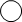 200 +Ç.  Attitudes and Behaviors of the Administration towards CitizensÇ.  Attitudes and Behaviors of the Administration towards CitizensI never agreeI slightly agreemoderately agreeI agree a lotI totally agree1The needs of the citizens are taken into account in the decision-making process.OOOOO2Citizens' problems are tried to be solved.OOOOO3Citizens' questions about automatic systems are seen as a burden.OOOOO4Personnel are supported in preparing informative videos for citizens to use applications related to automated systems.OOOOO5Responsibility for solving the citizens' affairs is felt.OOOOO6Every citizen is treated fairly.OOOOO7The work of the staff on citizens is appreciated.OOOOO8It is believed that effective instructional videos can clarify citizens' questions.OOOOOA. ManagementA. ManagementA. ManagementA. ManagementA. ManagementA. ManagementA. Management1My institution is intertwined with technology.OOOOO2E-mails are sent automatically in my institution.OOOOO3Robotic bureaucracy applications facilitate the work of institution personnel.OOOOO4My institution and software companies cooperate on robotic bureaucracy applications.OOOOO5The automatic systems applied in my institution are selected by considering the needs of the citizens.OOOOO6In my organization, staff and unit managers meet regularly to discuss issues related to effective automated systems.OOOOOB. Trust and AbsenteeismB. Trust and AbsenteeismB. Trust and AbsenteeismB. Trust and AbsenteeismB. Trust and AbsenteeismB. Trust and AbsenteeismB. Trust and Absenteeism1In my institution, the personnel do not feel alienated.OOOOO2Citizens comply with corporate rules.OOOOO3In my institution, the personnel feel that they belong to my institution.OOOOO4There is a tracking system for working hours in my institution.OOOOO5In my institution, the personnel come to work on time.OOOOOC.  Institutional SuccessC.  Institutional SuccessC.  Institutional SuccessC.  Institutional SuccessC.  Institutional SuccessC.  Institutional SuccessC.  Institutional Success1In the recruitment policies implemented in my institution, the competence of the personnel to use computer-based applications is considered important.OOOOO2Personnel who have difficulties in using computer-based applications in my institution reduce the success of the institution.OOOOO3I support the inclusion of foreign nationals in the recruitment policies implemented in my institution, in line with their competencies.OOOOO4In my institution, the management's interest in foreign personnel reduces the motivation of other personnel.OOOOO5Having foreign personnel in my institution creates difficulties in agreements.OOOOO6Personnel who have difficulties in using computer-based applications in my institution disrupt their time planning.OOOOOD.  Services for PersonnelD.  Services for PersonnelD.  Services for PersonnelD.  Services for PersonnelD.  Services for PersonnelD.  Services for PersonnelD.  Services for Personnel1I ensure that the necessary personnel training, including the field of informatics and technology, is taken in my institution.OOOOO2I organize activities to improve the sense of belonging of foreign nationals in my institution.OOOOO3In my institution, I take care to carry out studies that will reveal the skills of the personnel.OOOOO4I do adaptation studies for the personnel who are new to the institution.OOOOOE. Attitudes and Behaviors of Management towards PersonnelE. Attitudes and Behaviors of Management towards PersonnelI never agreeI never agreeI slightly agreemoderately agreeI agree a lotI totally agreeI never agreeI never agreeI slightly agreemoderately agreeI agree a lotI totally agree1In my institution, the management is patient with the personnel.OOOOOO2In my institution, the management monitors the work and transactions of the personnel with computer-based systems.OOOOOO3In my institution, the management respects the questions about the system from the personnel.OOOOOO4In my organization, management cares about personnel.OOOOOO5In my institution, the management acts as a role model for the personnel in interacting with the citizen.OOOOOO6Systematic practices implemented in my institution impose burdens on citizens beyond normal bureaucracy.F.  Attitudes and Behaviors of Staff towards CitizensF.  Attitudes and Behaviors of Staff towards CitizensF.  Attitudes and Behaviors of Staff towards CitizensF.  Attitudes and Behaviors of Staff towards CitizensF.  Attitudes and Behaviors of Staff towards CitizensF.  Attitudes and Behaviors of Staff towards CitizensF.  Attitudes and Behaviors of Staff towards CitizensF.  Attitudes and Behaviors of Staff towards Citizens1In my institution, the personnel do not have communication problems with the citizens.OOOOOO2The staff of the institution thinks that the use of technology in business and transactions will be beneficial.OOOOOO3In my institution, staff treat citizens as they would like to be treated.OOOOOO4In my institution, the staff helps citizens to use electronic applications.OOOOOO5In my institution, the staff cares about the citizens.G.  EnvironmentG.  EnvironmentG.  EnvironmentG.  EnvironmentG.  EnvironmentG.  EnvironmentG.  EnvironmentG.  Environment1In my institution, the personnel cannot get along with other personnel.OOOOOO2In my institution, the personnel group among themselves.OOOOOO3I am uncomfortable with groupings in my institution.OOOOOO